Publicado en Barcelona el 09/07/2020 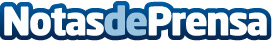 SIMASEC aconsegueix el segell de "Qualitat Empresarial" CEDEC i manté la col·laboració amb la consultoriaSIMASEC, SL és una empresa que centra la seva activitat principal en l'aportació de sistemes de protecció per a tot tipus de solucions en instal·lacions, que inclouen línies de vida, baranes, passarel·les i escales, cobertes, façanes, baixants i estructures metàl·liques entre altresDatos de contacto:CEDEC, S.A.Gabinet de Premsa930330101Nota de prensa publicada en: https://www.notasdeprensa.es/simasec-aconsegueix-el-segell-de-qualitat-empresarial-cedec-i-mante-la-collaboracio-amb-la-consultoria Categorias: Cataluña Otros Servicios Consultoría http://www.notasdeprensa.es